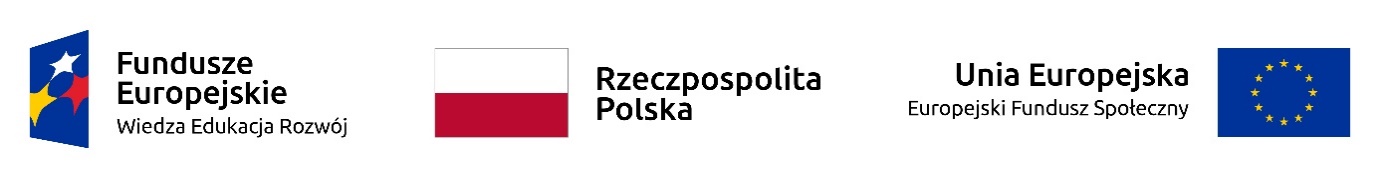 Opracowano w ramach realizacji projektu 
„Kształcenie kadr dla sportu – zintegrowany program uczelni” POWR. 03.05.00-00-z051/18-00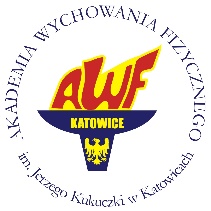          Akademia Wychowania  Fizycznego           im. Jerzego Kukuczki w KatowicachEfekty uczenia się dla zajęć z modułu instruktora plenerowych form aktywności fizycznej – Żeglarstwo JachtoweForma oceny efektów uczenia sięZadanie 2 Moduł Moduł: instruktor plenerowych form aktywnościNazwa zajęć: Żeglarstwo jachtowe Moduł: instruktor plenerowych form aktywnościNazwa zajęć: Żeglarstwo jachtowe Rok: 2020/2021 nabór pierwszy          2021/2022 nabór drugiRok: 2020/2021 nabór pierwszy          2021/2022 nabór drugiRok: 2020/2021 nabór pierwszy          2021/2022 nabór drugiForma zajęć: wykłady / ćwiczenia / zajęcia wyjazdowe*Forma zajęć: wykłady / ćwiczenia / zajęcia wyjazdowe*Wymiar zajęć: 156  godzinLiczba punktów ECTS: 12Liczba punktów ECTS: 12Forma studiów:                                stacjonarne Forma studiów:                                stacjonarne Forma studiów:                                stacjonarne Profil kształcenia: praktyczny Profil kształcenia: praktyczny Prowadzący zajęcia: Prowadzący zajęcia: Wymagania wstępneStudenci AWF Katowice ostatnich dwóch semestrów, którzy zakończyli obóz letnich form aktywności fizycznej z oceną minimum dostateczną.KodOpis przedmiotowych efektów uczenia sięCharakterystyki II Stopnia Polskiej Ramy KwalifikacjiSektorowa Rama Kwalifikacji w SporcieW zakresie wiedzy - student zna i rozumie:W zakresie wiedzy - student zna i rozumie:W zakresie wiedzy - student zna i rozumie:W zakresie wiedzy - student zna i rozumie:P_W01Posiada wiedzę z zakresu nauk biologiczno-medycznych o wpływie aktywności fizycznej, stylu życia, odżywiania, na zmiany budowy i czynności organizmu; zna różne koncepcje zdrowia, zasady promocji żeglarstwa jako   zdrowego stylu życiaP6S_WKSRKS 5P_W02Zna zagrożenia bezpieczeństwa i zdrowia związane z uprawianiem żeglarstwa, działania zapobiegawcze, zakres odpowiedzialności prawnej, zasady udzielania pierwszej pomocyP6S_WKSRKS 5P_W03Zna, w stopniu pogłębionym, terminologię i metodykę nauczania podstawowych elementów w żeglarstwie jachtowym, możliwości i uwarunkowania stosowania ćwiczeń, rozwiązań organizacyjnych, form i metod w treningu sportowym i na zajęciach rekreacyjnych  P7S_WKSRKS 5P_W04Posiada wiedzę o związkach nauk biologicznych, medycznych, społecznych i ekonomicznych z naukami kultury fizycznej; posiada pogłębioną znajomość budowy organizmu oraz anatomiczne, fizjologiczne i biochemiczne podstawy funkcjonowania organizmu w spoczynku i w czasie wysiłku.P7S_WGSRKS 4W zakresie umiejętności – student potrafi:W zakresie umiejętności – student potrafi:W zakresie umiejętności – student potrafi:W zakresie umiejętności – student potrafi:P_U01Posiada zaawansowane  techniczne, metodyczne, dydaktyczne i psychologiczne umiejętności w zakresie żeglarstwa jachtowegoP7S_ UWSRKS 5P_U02Potrafi dopasować sposób komunikowania się z jednostką i załogą  do poziomu ich umiejętności i rozwoju psychicznegoP6S_UKSRKS 4P_U03Posiada umiejętność pracy z załogą i jednostką; zachęca do prozdrowotnego trybu życia; inspiruje do aktywności fizycznej w postaci uprawiania żeglarstwa i innych sportów wodnychP6S_UOSRKS 4P_U04Posiada umiejętność oceny przydatności metod, procedur i dobrych praktyk do realizacji zadań związanych z różnymi sferami zarządzania w organizacji sportowej. Przekazuje swoją wiedzę, szkoli osoby o niższych kwalifikacjachP6S_UWSRKS 5W zakresie kompetencji społecznych – student jest gotów do:W zakresie kompetencji społecznych – student jest gotów do:W zakresie kompetencji społecznych – student jest gotów do:W zakresie kompetencji społecznych – student jest gotów do:P_K01Jest odpowiedzialny za swoje działania i zachowanie oraz zdrowie i bezpieczeństwo osób powierzonych jego opiece; przeciwdziała zagrożeniom bezpieczeństwa; zapewnia bezpieczne warunki w środowisku swojej działalności podczas żeglugi P6S_UOSRKS 4P_K02Rozumie potrzebę dbania o własną sprawność fizyczną, zdrowie i wygląd dla skutecznego promowania zdrowego trybu życia, aktywności i odpowiedniego odżywianiaP6S_KRSRKS 7P_K03Wykorzystuje swoją wiedzę do projektowania działań zawodowych oraz prozdrowotnych swoich i innych; okazuje szacunek uczestnikom swoich zajęćP6S_KKSRKS 4P_K04Posiada umiejętność dyskutowania, argumentowania; potrafi być empatyczny; przestrzega zasad etyki zawodowej i żeglarskiejP6S_KRSRKS 6Treści programowe Treści programowe Lp.Treści programowe – wykłady1.Budowa jachtów2.Teoria żeglowania.3.Zasady eksploatacji oraz manewrowania jachtem pod żaglami i na silniku.4.Podstawy locji.5.Wiadomości z zakresu ratownictwa wodnego.6.Wiadomości z zakresu meteorologii.7.Pomoce nawigacyjne.8.Ochrona wód przed zanieczyszczaniem9.Podstawowe przepisy prawa drogi na morskich i śródlądowych drogach wodnych10.Etykieta jachtowa – zasady zachowania się na jachcie i obyczaje żeglarskieLp.Treści programowe – ćwiczenia1.Manewry pod żaglami2.Manewry jachtem żaglowym na silniku. 3.Kierowanie załogą: umiejętność wydawania komend i egzekwowania ich wykonania  we właściwym momencie, stosownie do sytuacji, w jakiej znajduje się jacht4.Praca w charakterze członka załogi5.Prace bosmańskieLp.Treści programowe zgodne z wymogami porozumień z Polskimi Związkami Żeglarskim1.Jak wyżejWykaz literatury podstawowej i uzupełniającejLiteratura podstawowa:Kolaszewski A., Świdwiński P.: Żeglarz Jachtowy i Jachtowy Sternik Morski. Alma-Press, 2013.Literatura uzupełniająca:Czajewski J.: Etykieta żeglarska, J. Czajewski i KOZŻ, Katowice 2002Roszkowski M. : Prace Bosmańskie, Alma-Press 2015.Forma i warunki zaliczenia zajęć, w tym zasady dopuszczenia do egzaminu / zaliczeniaSubiektywne: Zaliczenie praktyczne .Obiektywne: Zaliczenie teoretyczneMetody sprawdzania i kryteria oceny efektów uczenia się uzyskanych przez studentówZaliczenia przedmiotu:Obecność na zajęciach,Opracowanie projektu rejsu żeglarskiego-         Część teoretyczna egzaminu ma formę pisemną i składa się z testu jednokrotnego wyboru z 75 pytaniami przygotowanymi przez komisję. Egzaminowany ma 90 minut na udzielenie odpowiedzi. Za pozytywny wynik egzaminu teoretycznego uważa się uzyskanie 65 prawidłowych odpowiedzi w teście.-         Część praktyczna polega na prawidłowym i skutecznym wykonaniu:manewrów podstawowych: zwrot przez sztag, zwrot przez rufę, odejście od nabrzeża, dojście do nabrzeża i alarm "człowiek za burtą”; manewrów dodatkowych, które mogą – ale nie muszą – pojawić się na egzaminieprace bosmańskie: umiejętność wiązania podstawowych węzłów żeglarskich, umiejętności usuwania prostych usterek i awarii kadłuba lub takielunku.kierowania załogą: dowodzenie jednostką poprzez wydawania komend załodze.Warunkiem zaliczenia przedmiotu jest wykazanie się znajomością wszystkich zagadnień teoretycznych i umiejętności praktycznych – na ocenę.Ocena bardzo dobra: student zaliczył test teoretyczny udzielając co najmniej 73 prawidłowych odpowiedzi i bez poprawek wykonał wszystkie manewry podstawowe, dodatkowe, zadane prace bosmańskie oraz skutecznie i pewnie dowodził załogą. Ocena dobra: student zaliczył test teoretyczny udzielając co najmniej 69 prawidłowych odpowiedzi i wykonał wszystkie manewry podstawowe, dodatkowe, zadane prace bosmańskie oraz skutecznie i pewnie dowodził załogą. Student wykorzystał maksymalnie 3 możliwości ponownego wykonania manewru. Ocena dostateczna: student zaliczył test teoretyczny udzielając co najmniej 65 prawidłowych odpowiedzi i wykonał wszystkie manewry podstawowe, dodatkowe, zadane prace bosmańskie oraz skutecznie dowodził załogą. Student wykorzystał więcej niż  3 możliwości ponownego wykonania manewru. Stosowane metody dydaktycznePokaz, ćwiczenia przedmiotowe, metoda analityczna, syntetyczna, kompleksowa, wykład, dyskusja, pogadanka, film.Nakład pracy studenta - bilans punktów StacjonarneNiestacjonarneGodziny kontaktowe z nauczycielem akademickim:156Samodzielna praca studenta:7878Łączny nakład pracy studenta wynosi: 312   godzin, co odpowiada 12 punktom ECTSŁączny nakład pracy studenta wynosi: 312   godzin, co odpowiada 12 punktom ECTSŁączny nakład pracy studenta wynosi: 312   godzin, co odpowiada 12 punktom ECTSPrzedmiotowe efekty uczenia sięSprawdzian praktycznySprawdzian/egzamin pisemnyProjekt / prezentacjaObserwacja/dyskusja dydaktycznaP_W01xP_W02xxP_W03xxxP_W04xP_U01xxP_U02xxP_U03xxP_U04xP_K01xxxP_K02xP_K03xxxxP_K04xx